BUILDING NOTICE APPLICATIONNotes:The applicant is the person on whose behalf the work is being carried out, e.g. the building's owner.The agent is the person acting on behalf of the applicant ie Builder/Architect/Surveyor etc.Where the work involves the insertion of insulation into a cavity wall and the installer is not a registered competent person this Building Notice shall be accompanied by a statement as to:
i) 	the name and type of insulating material to be used.
ii) 	whether or not the insulating material is approved by the British Board of Agrement or conforms to 
 	a British Standard Specification.
iii) 	whether or not the installer is a person who is the subject of a British Standards Institution Certificate 	of Registration or has been approved by the British Board of Agrement for the insertion of that 	material.Where the proposed work involves the provision of an unvented hot water storage system, this Building Notice shall be accompanied by a statement as to:
i) 	the name, make, model and type of hot water storage system to be installed.
ii) 	the name of the body, if any, which has approved or certified that the system is capable of performing  	in a way which satisfies the requirements of Part G Schedule 1 to the Building Regulations 2010.
iii) 	the name of the body, if any, which has issued any current registered operative identity card to the 	installer or proposed installer of the system.Where the proposed work includes the erection of a new building or extension this Notice shall be accompanied by the following:
i) 	a block plan to a scale of not less than 1:1250 showing:- the size and the position of the building, 	or the building as extended, and its relationship to adjoining boundaries:
ii) 	the boundaries of the curtilage of the building, or the building as extended;
iii) 	the width and position of any street on or within the boundaries of the curtilage of the building 	as extended;
iv) 	the provision to be made for the drainage of the building or extension;

Note: where it is proposed to erect the building or extension over a sewer or drain shown on the relative map of public sewers, a full plans application will be required.

Prior to submitting a Building Notice in respect of a new domestic building or extension to a building, the person giving the Notice is strongly advised to check with the Building Control Officer to determine that adequate means of access for the fire brigade will be maintained or provided.The Building Notice fee is calculated in accordance with current fee regulations. A Guidance Note of Fees is available on request which lists the Building Notice fees payable.General Notes:These notes are for general guidance only, particulars regarding the submission of Building Notices are contained in Regulations 12 and 13 of the Building Regulations 2010 and, in respect of fees, in the Building (Prescribed Fees etc) Regulations 2010.This Building Notice shall cease to have effect three years after it is given to the local authority unless the building work has been commenced or the material change of use was made before the expiry of that period.Persons carrying out building work must give written notice of the commencement of the work at least two days beforehand.For information and advice concerning Building Regulations and planning matters please contact:    The Adur & Worthing Council’s Building Control Partnership, 
Portland House, 44 Richmond Rd, Worthing, BN11 1HSTel: 01903 221385  |  building.control@adur-worthing.gov.uk  |  www.adur-worthing.gov.uk/building-controlPlanning Note: Persons proposing to carry out building work or make a material change of use of a building are reminded that permission may be required under the Town and Country Planning ActsGeneral Data Protection Regulations (GDPR) Privacy Notice Adur & Worthing Councils are the data controllers of your personal data for the purposes of the administration and maintaining your season ticket, town centre workers concession, markets/events parking concession. For full details of how your personal data is used please visit:https://www.adur-worthing.gov.uk/privacy-notice/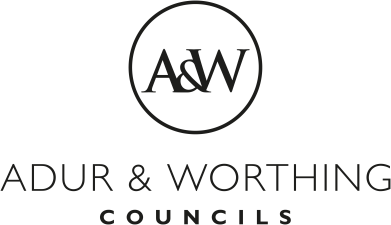 BUILDING NOTICE APPLICATIONTHE BUILDING REGULATIONS 2010BUILDING ACT 1984Please read the notes overleafPlease complete in BLOCK CAPITALS if handwriting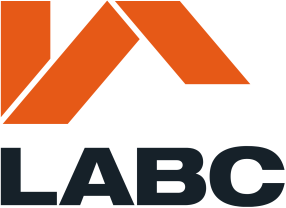 1. Applicant details1. Applicant details1. Applicant details1. Applicant detailsNameAddressAddressAddressPostcodePhone NumberE-mail Address2. Agent details (if applicable)2. Agent details (if applicable)2. Agent details (if applicable)2. Agent details (if applicable)NameAddressAddressAddressPostcodePhone NumberE-mail Address3. Location of building to which work relates3. Location of building to which work relates3. Location of building to which work relates3. Location of building to which work relatesAddressAddressAddressPostcode4. Proposed work 5. Use of building5. Use of building1. If new building or extension, state proposed use2. If existing building, state present use3. Please state the number of storeys in the property6. Charges 	 (see Guidance Note on Fees for Information)6. Charges 	 (see Guidance Note on Fees for Information)6. Charges 	 (see Guidance Note on Fees for Information)1. If Table A work please state number of dwellings and types2. If Table B work please state floor area (if appropriate) m²3. If Table B work state the estimated cost of work excluding VAT (if appropriate)££The Building Prescribed Fees Regulations 2010 requires, with effect from 1st October 2010, that the Building Notice fee must be paid when the Notice is submitted to the Council.The Building Prescribed Fees Regulations 2010 requires, with effect from 1st October 2010, that the Building Notice fee must be paid when the Notice is submitted to the Council.The Building Prescribed Fees Regulations 2010 requires, with effect from 1st October 2010, that the Building Notice fee must be paid when the Notice is submitted to the Council.7. STATEMENT: This notice is given in relation to the building work as described, and is submitted in accordance with Regulation 12(2) and is accompanied by the appropriate fee. I understand that a further fee will be payable following the first inspection by the local authority, and if applicable, I will inform the applicant.7. STATEMENT: This notice is given in relation to the building work as described, and is submitted in accordance with Regulation 12(2) and is accompanied by the appropriate fee. I understand that a further fee will be payable following the first inspection by the local authority, and if applicable, I will inform the applicant.7. STATEMENT: This notice is given in relation to the building work as described, and is submitted in accordance with Regulation 12(2) and is accompanied by the appropriate fee. I understand that a further fee will be payable following the first inspection by the local authority, and if applicable, I will inform the applicant.OFFICE USE ONLYDate received:Receipt No:Name:Signature:Date:OFFICE USE ONLYDate received:Receipt No: